«Аукцион» педагогических идей «Дыхание земли родной! МБДОУ № 56 г. Апатиты, заведующий  Круглова Н. Б., старший воспитатель Горлевская Е. Л	Современные процессы модернизации дошкольного образования выдвигают на первый план не формальную принадлежность воспитателя к профессии, а занимаемую им личностную позицию, обеспечивающую отношение к педагогическому труду. Именно такая позиция ориентирует педагога на понимание современных реалий, мотивов и способов взаимодействия с ребенком. Только зрелость личностной, профессиональной позиции воспитателя обеспечивает замену традиционных ценностей обучения на ценности развития личности дошкольника и, следовательно, и повышение качества его образования. Для успешного достижения целей в деятельности образовательного учреждения необходимо стремление самих педагогов работать эффективно.Традиционные формы методической работы, в которых все еще главное место отводится докладам, прямой передаче знаний, утратили значение из-за низкой эффективности и недостаточной обратной связи.Для решения данной проблемы актуально использование активных форм работы в системе образования взрослых, в процессе которых педагоги не получают готовые знания, а проектируют способы решения какой-либо проблемы в процессе самостоятельного изучения методической литературы, сравнения и анализа разных точек зрения во время дискуссий, деловых игр; создание творческих групп, что создает условия для развития творчества воспитателей.Не вызывает сомнения, что использование активных форм методической работы в дошкольном учреждении способствует профессиональному совершенствованию педагогов, повышению качества образовательной работы, а также развитию учреждения в целом. Повышение мастерства педагогов, пополнение их теоретических и практических знаний осуществляется с помощью разнообразных форм методической работы Ценность – обеспечивает обратную связь, откровенный обмен мнениями, формирует положительные отношения между сотрудниками. Стержнем данных форм работы с кадрами являются коллективные обсуждения, рассуждения, аргументация выводов, соревнования умов и талантов. Значение – это достижение важных целей: стимулирование интереса и мотивации самообразованию; повышение уровня активности и самостоятельности; развитие навыков анализа и рефлексии своей деятельности; развитие стремления к сотрудничеству, эмпатии. Педагогический опыт – это источник новых идей, подходов и технологий. Опыт помогает воспитателю использовать новые подходы к работе с детьми, побуждает инициативу, творчество, способствует совершенствованию педагогического мастерства. Использование игровых технологий в работе с педагогами способствует выражения личности педагога, его возможностей и способностей. «Аукцион» педагогических идей «Дыхание земли родной»  помогает педагогам  поделится своими наработками, идеями, привлечь внимание   к проблеме патриотического воспитания детей дошкольного возраста.Цель: выявление  инновационных  педагогических практик, представление и популяризация передового педагогического опыта педагогов  ДОО.Задачи:1.Способствовать  развитию  творческой  деятельности  педагогических работников  по  обновлению  содержания  образования  с  учетом требований федеральных   государственных   образовательных стандартов дошкольного образования.2.Пропагандировать  педагогический  опыт   педагогов ДОУ по патриотическому воспитанию дошкольников.3.Повышать  педагогическое  мастерство  педагогов  через  знакомство  с опытом коллег.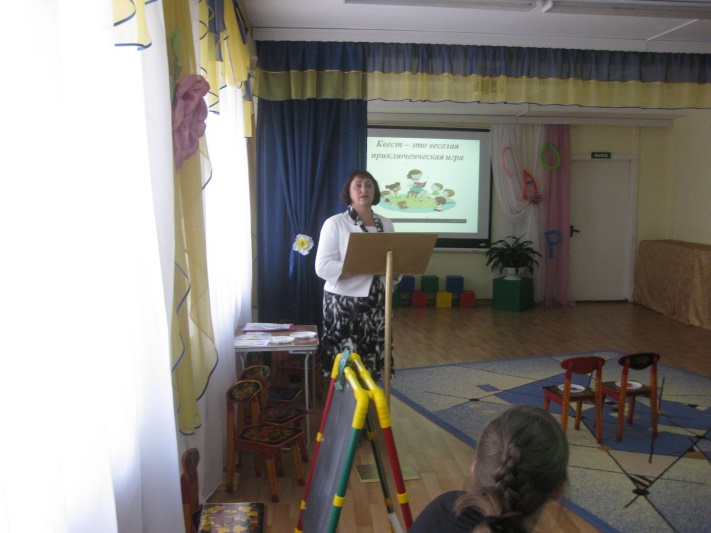 Участники: педагоги дошкольных образовательных учреждений .Правила игры: В игре принимают участие  педагоги  ДОУ.В игре материалы (лоты) делятся по номинациям.Жюри оценивает представление материалов и подсчитывает количество отданных голосов (фишек) за каждый представленный материал в номинации.Гости могут отдать свой голос (фишку) за 3 представленных материала в номинации.В конце игры подводятся итоги, выбираются по 3 победителя в каждой номинацииМатериал: молоток, стол для жюри, фишки разных цветов,дипломыНоминации:1. «ДИЗАЙНЕРСКАЯ ИЗЮМИНКА» - оформление РППС (уголки, музеи, стенды и т.д.) представляется в форме: фотостенда, презентации, фотоальбома, видеосъемки.
2. «ДОРОГАМИ  МАСТЕРСТВА» - творческая мастерская педагога - дидактическая игра, игрушка, лепбук, макет, книжка-самоделка и т.п. по теме Аукциона - представление автором своего пособия.
3. «БАНК ПЕДАГОГИЧЕСКИХ ИДЕЙ» (конспекты, проекты, сценарии, квесты по теме аукциона и т.п.) материал представляется в электронном и печатном виде
4. «ДЕТСКИЙ САД И СЕМЬЯ: МЫ ВМЕСТЕ!» – различные формы взаимодействия с родителями (буклеты, папки-передвижки, отчеты о совместных мероприятиях по тематике аукциона и т.п.)
5. «КИНОСТУДИЯ «ЛЮБОЗНАТЕЛЬНЫЙ ОБЪЕКТИВ» (фильмы о родном крае, интересных событиях, природных явлениях для детей)